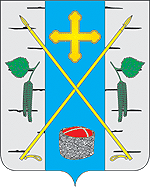 Березовский поселковый Совет депутатов 662520, п.Березовка, ул. Центральная, 19, тел.8 (39175) 2-55-76, Березовский поселковый Совет депутатов, ОГРН 1052404022494,  ИНН 2404006932,  КПП 240401001 р/с 40204810000000000534, ОКТМО 04605151, Отделение Красноярск г. Красноярск БИК 040407001.«Решение по итогам публичных слушаний: по результатам публичных слушаний, одобрить проект решения Березовского поселкового Совета депутатов «О внесении изменений и дополнений в Устав поселка Березовка Березовского района Красноярского края».Мотивированное обоснование принятого решенияВ целях приведения Устава поселка Березовка Березовского района Красноярского края в соответствие с требованиями действующего законодательства Российской Федерации был подготовлен проект решения Березовского поселкового Совета депутатов «О внесении изменений и дополнений в Устав поселка Березовка Березовского района Красноярского края», опубликован в общественно-политической газете Березовского района «Пригород» 23.03.2023 № 12, размещен на официальном сайте администрации поселка Березовка Березовского района Красноярского края www.pgt-berezovka.ru (далее – официальный сайт), рассмотрен на публичных слушаниях, состоявшихся 11.04.2023, согласно информационному сообщению, опубликованному в общественно-политической газете Березовского района «Пригород» 30.03.2023 № 14, размещенному на официальном сайте, и одобрен участниками публичных слушаний. Предложения, поступившие от ведущего специалиста – юриста МКУ «ЦОДА п. Березовка» Е.В. Матвеевой, а именно:в пункте 2 статьи 14 слова «в соответствии с избирательным законодательством. В случаях, установленных федеральным законом, муниципальные выборы назначаются соответствующей избирательной комиссией муниципального образования или судом» исключить;подпункт 8 пункта 1 статьи 23 исключить,будут озвучены и рассмотрены на заседании очередной сессии Березовского поселкового Совета депутатов при рассмотрении вопроса о принятии проекта решения «О внесении изменений и дополнений в Устав поселка Березовка Березовского района Красноярского края».Председатель Березовского поселкового Совета депутатов                                    С.С. Свиридов